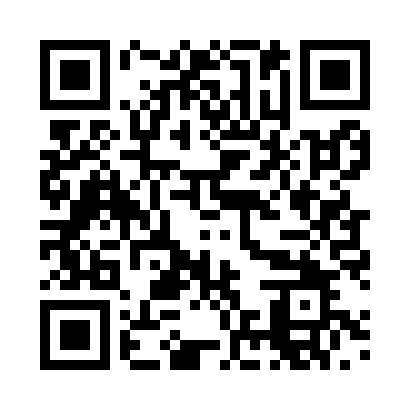 Prayer times for Udert, GermanyWed 1 May 2024 - Fri 31 May 2024High Latitude Method: Angle Based RulePrayer Calculation Method: Muslim World LeagueAsar Calculation Method: ShafiPrayer times provided by https://www.salahtimes.comDateDayFajrSunriseDhuhrAsrMaghribIsha1Wed3:406:031:275:298:5111:042Thu3:366:011:265:298:5211:073Fri3:336:001:265:308:5411:104Sat3:305:581:265:318:5511:135Sun3:265:561:265:318:5711:166Mon3:235:551:265:328:5811:197Tue3:195:531:265:329:0011:228Wed3:165:511:265:339:0211:259Thu3:125:501:265:349:0311:2810Fri3:115:481:265:349:0511:3111Sat3:105:461:265:359:0611:3312Sun3:105:451:265:359:0811:3413Mon3:095:431:265:369:0911:3514Tue3:085:421:265:369:1011:3515Wed3:085:411:265:379:1211:3616Thu3:075:391:265:389:1311:3717Fri3:075:381:265:389:1511:3718Sat3:065:361:265:399:1611:3819Sun3:065:351:265:399:1711:3820Mon3:055:341:265:409:1911:3921Tue3:055:331:265:409:2011:4022Wed3:055:321:265:419:2211:4023Thu3:045:301:265:419:2311:4124Fri3:045:291:265:429:2411:4225Sat3:035:281:265:429:2511:4226Sun3:035:271:275:439:2711:4327Mon3:035:261:275:439:2811:4328Tue3:025:251:275:449:2911:4429Wed3:025:241:275:449:3011:4430Thu3:025:241:275:459:3111:4531Fri3:025:231:275:459:3211:46